Figure S8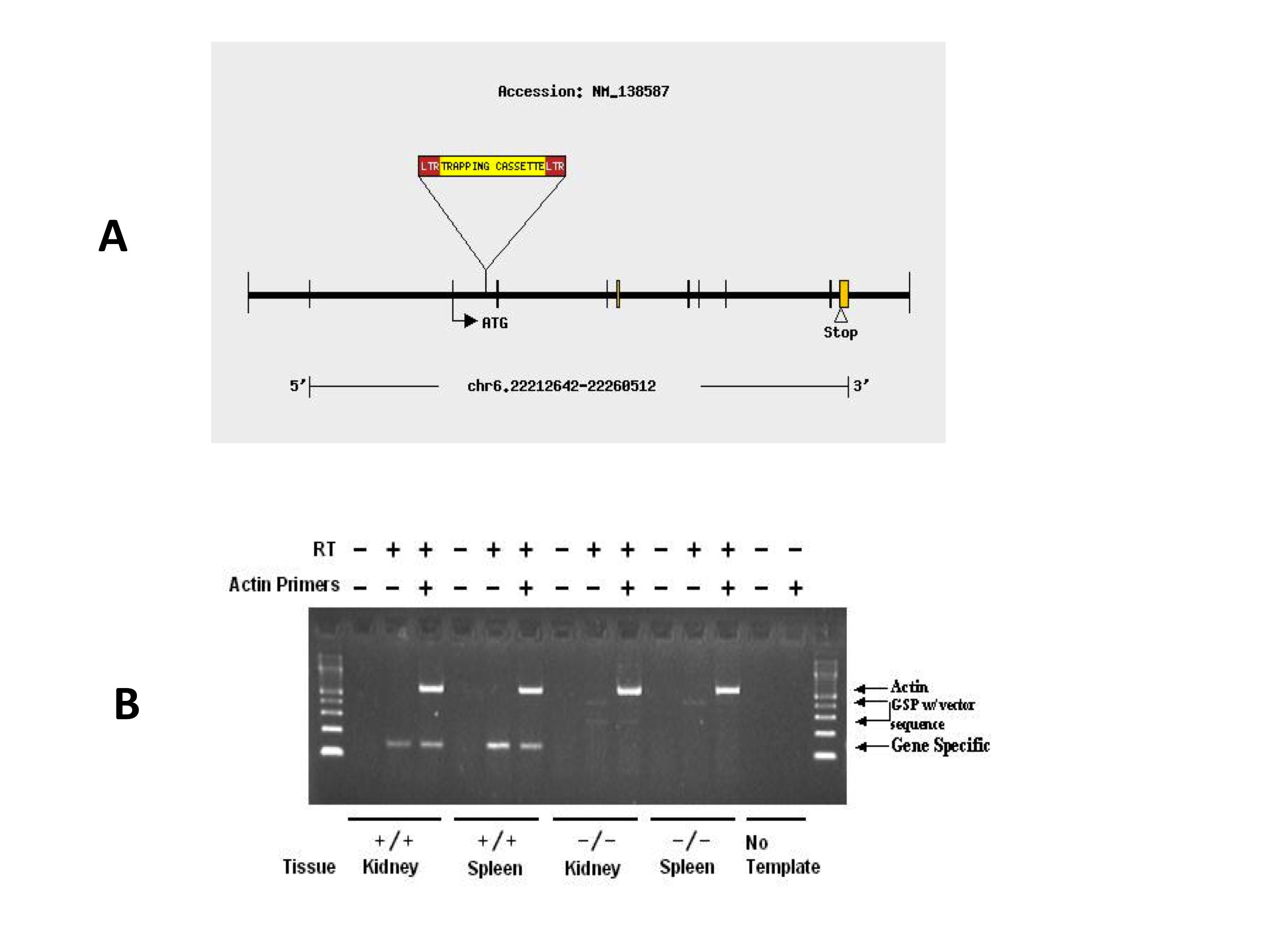 